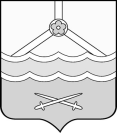 КОНТРОЛЬНО-СЧЁТНАЯ ПАЛАТАШимского муниципального района(Контрольно-счётная палата)ул.Новгородская, д.21, р.п. Шимск, Новгородская обл., Россия, 174150,тел. (81656)54-400 E-mail: ksp_shimsk@mail.ru__________________________________________________________________________Заключение №25-Пна проект постановления  Администрации Шимского муниципального района «Об утверждении муниципальной программы «Совершенствование и развитие автомобильных дорог местного значения муниципального района и повышение безопасности дорожного движения в Шимском муниципальном районе на 2014-2016 годы»Финансово-экономическая экспертиза проекта постановления  Администрации Шимского муниципального района  «Совершенствование и развитие автомобильных дорог местного значения муниципального района и повышение безопасности дорожного движения в Шимском муниципальном районе на 2014-2016 годы» проведена в соответствии с  п.2 ст. 157  Бюджетного кодекса  Российской Федерации, статьи 8 Положения о Контрольно-счётной палате Шимского муниципального района, утвержденного решением Думы Шимского муниципального района от  16.11.2011 № 90, постановлением Администрации Шимского муниципального района от 28.08.2013 № 1154 «Об утверждении  Порядка принятия решений о разработке муниципальных программ Администрации Шимского муниципального района, их формирования и реализации». Проект программы представлен заместителем председателя комитета строительства, транспорта и дорожного хозяйства Администрации Шимского муниципального района  Г.В. Беляевой без сопроводительного письма 22.11.2013 года.При проведении экспертизы использовались следующие правовые акты:Бюджетный кодекс Российской Федерации;	Федеральный закон от 08 ноября 2007  года  № 257-ФЗ «Об автомобильных дорогах и о дорожной деятельности в Российской Федерации и о внесении изменений в отдельные законодательные акты Российской Федерации»;Постановление Правительства Российской Федерации от 28.09.2009 № 767 «О классификации автомобильных дорог в Российской Федерации»;Приказ Минфина России от 01.07.2013 № 65н «Об утверждении Указаний о порядке применения бюджетной классификации Российской Федерации» (далее – Указания о бюджетной классификации);Распоряжение Администрации Шимского муниципального района от 29.10.2013 № 115-рг «Об утверждении перечня муниципальных программ Администрации Шимского муниципального района» (далее-перечень муниципальных программ);        Устав Шимского муниципального района, утвержденный решением Думы Шимского муниципального района от 26.12.2005 г. № 19;         Постановление Администрации Шимского муниципального района от 29.12.2011 №1144«Об утверждении стратегии социально-экономического развития Шимского  муниципального района до 2030 года»;        Решение Думы Шимского муниципального района от 24.12.2012 №190 «Об утверждении Концепции социально-экономического развития Шимского муниципального района на 2013 год и на плановый период 2014 и 2015 годов».Общие положенияКонцепцией социально-экономического развития Шимского муниципального района  на 2013 год и на плановый период до 2015 года предусмотрено  выполнение мероприятий по сохранению от разрушений действующей сети  автомобильных дорог и сооружений на них путем своевременного выполнения комплекса работ по содержанию, ремонту дорог, трубопереездов.Проект муниципальной программы «Совершенствование и развитие автомобильных дорог местного значения муниципального района и повышение безопасности дорожного движения в Шимском муниципальном районе на 2014-2016 годы» (далее –Программа, проект Программы) разработан в целях:-повышения технического уровня и улучшения транспортно-эксплуатационного состояния автомобильных дорог;- документальное оформление права собственности на автомобильные дороги;-обеспечение охраны жизни, здоровья граждан и их имущества, гарантии их законных прав на безопасные условия движения на дорогах.Для достижения указанных целей Программа предусматривает реализацию мероприятий двух  подпрограмм:«Совершенствование и развитие автомобильных дорог местного значения Шимского муниципального района на 2014-2016 годы»;«Повышение безопасности дорожного движения в Шимском муниципальном районе на 2014-2016 годы»Анализ нормативных правовых актов	В ходе проведения финансово-экономической экспертизы проекта Программы установлено следующее. Порядком принятия решений о разработке муниципальных программ Администрации Шимского муниципального района, их формирования и реализации, утвержденным постановлением Администрации Шимского муниципального роайона от 28.08.2013 года № 1154 (далее –Порядок) определены основные требования к содержанию и порядку разработки муниципальной программы, подлежащие соблюдению при формировании проекта Программы.Представленный на финансово-экономическую экспертизу проект Программы  не отвечает требованиям к содержанию муниципальной программы (п. 2.2. р. 2 Порядка) с учётом изменения, внесенного в Порядок постановлением Администрации Шимского муниципального района от __.__.2013 № ___.:1) Согласно пункту 3.1 раздела 3 Порядка муниципальная программа разрабатывается в соответствии с перечнем муниципальных программ. Исходя из утвержденного перечня муниципальных программ следует, что наименование программы не соответствует наименованию указанной программы по перечню:В проекте представленной программы  согласно пункту 2.3. раздела 2 Порядка муниципальная программа содержит перечень подпрограмм, что не соответствует утвержденному перечню:2) Согласно пункту 2.2 раздела 2 Порядка паспорт программы излагается по форме согласно приложению № 1 к Порядку, что не соблюдено при изложении паспорта проекта Программы (отсутствуют необходимые разделы ( 1. Наименование муниципальной программы), по всем изложенным  задачам не определены целевые показатели в разделе 2, в разделе 3 приведен показатель без определения задачи);-отсутствует характеристика текущего состояния соответствующей сферы социально-экономического развития, приоритеты и цели государственной политики в указанной сфере (п. 2.2. р. 2 Порядка);-отсутствует перечень и анализ социальных, финансово-экономических и прочих рисков реализации муниципальной программы (п. 2.2. р. 2 Порядка);-отсутствует механизм управления реализацией муниципальной программы, который должен содержать информацию по осуществлению контроля за ходом ее выполнения(п. 2.2. р. 2 Порядка).3) В нарушение пункта 3.4. раздела 3 Порядка проект Программы направлен на финансово-экономическую экспертизу без приложения расчетов финансовых ресурсов на общую сумму 10754,0 тыс. рублей. Расчеты по формированию дорожного фонда не представлены. В связи с отсутствием соответствующих расчетов проверить обоснованность планируемых финансовых объемов для достижения заданных целевых параметров в рамках реализации мероприятий Программы не представляется возможным;4) Согласно пункту 2.2 раздела 2 Порядка мероприятия программы излагаются по форме согласно приложению № 2 к Порядку, что не соблюдено при изложении мероприятий программы, отсутствуют задачи муниципальной программы относящиеся к приведенным мероприятиям и цели предусматривающие их выполнение.5) Согласно пункту 2.4 раздела 2 Порядка паспорт подпрограммы излагается по форме согласно приложению № 3 к Порядку , что не соблюдено при изложении двух паспортов подпрограмм, целевые показатели для выполнения задач подпрограмм не определены.6) Согласно пункту 2.4 раздела 2 Порядка мероприятия подпрограммы излагается по форме согласно приложению № 4 к Порядку, что не соблюдено при изложении двух мероприятий подпрограмм, целевые показатели для выполнения задач подпрограмм не определены.7) Не приведены источники информации, используемые для проведения мониторинга и оценки выполнения установленных целевых показателей, не содержатся сведения о методике расчета фактического значения целевых показателей (приложение № 1 к Порядку принятия решений о разработке муниципальных программ).  8) Цель  паспорта Программы не подтверждена значением  целевого показателя по годам, также в паспорте Программы отсутствуют наименования целевого показателя относительно поставленных задач Программы.9) Для осуществления отдельных государственных полномочий по компенсации выпадающих доходов организациям и индивидуальным предпринимателям, осуществляющим регулярные перевозки пассажиров и багажа автомобильным транспортом общего пользования в городском и пригородном сообщении, мероприятия которые включены в подпрограмму «Повышение безопасности дорожного движения в Шимском муниципальном районе на 2014-2016 годы», не соотносятся с поставленными целями и задачами муниципальной программы предусмотренные паспортом программы.  Контрольно-счётная палата предлагает дополнить проект Программы:Подпрограммой: «Организация регулярных пассажирских перевозок  по муниципальным маршрутам на территории Шимского муниципального района»Цель программы: - обеспечение доступности регулярных пассажирских перевозок по муниципальным маршрутам на территории на территории Шимского муниципального района.Задача программы:- Оптимизация регулярных пассажирских перевозок по муниципальным маршрутам на территории Шимского муниципального района. Целевой показатель:-Удовлетворенность потребности населения в регулярных пассажирских перевозках по муниципальным маршрутам,% Мероприятие подпрограммы:Субсидии  на осуществление отдельных государственных полномочий по компенсации выпадающих доходов организациям и индивидуальным предпринимателям, осуществляющим регулярные перевозки пассажиров и багажа автомобильным транспортом общего пользования по муниципальным маршрутам на территории Шимского муниципального района.10) Из наименования почти всех мероприятий подпрограмм, невозможно определить вид расходования бюджетных средств (закупка товаров, выполнение работ, оказание услуг, бюджетные инвестиции, субсидии на выполнение государственного задания, субсидии на иные цели), а также не ясно какие действия (меры) должны быть осуществлены (приняты) в рамках мероприятий. Согласно пункту 4 статьи 21 Бюджетного кодекса Российской Федерации целевые статьи расходов бюджетов формируются, в том числе, в соответствии с муниципальными  программами. Анализ положений пункта 4 раздела 3 Указаний о бюджетной классификации показал, что для определения кода направления расходов бюджета важна и конкретизация отдельных мероприятий муниципальных программ. Следовательно, в целях надлежащего отражения бюджетных ассигнований при составлении проекта бюджета муниципального района на 2014 год и на плановый период 2015 и 2016 годов  необходимо конкретизировать указанные мероприятия.ВыводФинансово-экономическая экспертиза проекта Программы не проведена, так как представленный проект Программы не соответствует принципу программно-целевого метода  планирования  (не определены значения целевого показателя и целевые показатели поставленных задач Программы),  представленный проект программы составлен с нарушением Порядка принятия решений о разработке муниципальных программ.К проекту Программы не приложены расчеты финансовых ресурсов на общую сумму 10754,0 тыс. рублей. тыс. рублей, необходимых для реализации Программы. Объем финансирования требует корректировки, т.к. не содержит финансирование из областного бюджета на исплнение мероприятия подпрограммы «Повышение безопасности дорожного движения в Шимском муниципальном районе на 2014-2016 годы» на 2015 - 2016 года ежегодно в сумме 7385,0 тыс.руб.Представленный на финансово-экономическую экспертизу проект муниципальной программы «Совершенствование и развитие автомобильных дорог местного значения муниципального района и повышение безопасности дорожного движения в Шимском муниципальном районе на 2014-2016 годы» не может быть рассмотрен и принят в представленной редакции.Контрольно-счётная палата предлагает разработчику Программы заместителю  председателя комитета строительства, транспорта и дорожного хозяйства Администрации Шимского муниципального района  Г.В. Беляевой привести проект программы «Совершенствование и развитие автомобильных дорог местного значения муниципального района и повышение безопасности дорожного движения в Шимском муниципальном районе на 2014-2016 годы» в соответствие с установленным Порядком принятия решений о разработке муниципальных программ учитывая замечания и предложения указанные в настоящем заключении. ПредседательКонтрольно-счётной палаты                                                      С.Н. Никифороваот  26.11.2013  № 188на  №  от 15.11.2013Заместителю Главы Администрации Шимского муниципального района Н.А. ТихановичуНаименование программы в соответствии с проектом программы Наименование программы в соответствии с перечнем муниципальных программ«Совершенствование и развитие автомобильных дорог местного значения муниципального района и повышение безопасности дорожного движения в Шимском муниципальном районе на 2014-2016 годы»«Совершенствование и развитие сети автомобильных дорог местного значения муниципального района и повышение безопасности дорожного движения в Шимском муниципальном районе на 2014-2016 годы»Наименование подпрограммы в соответствии с проектом программы Наименование подпрограммы в соответствии с перечнем муниципальных программ«Совершенствование и развитие автомобильных дорог местного значения  Шимского муниципального района на 2014-2016 годы»«Совершенствование и развитие сети автомобильных дорог местного значения  муниципального района на 2014-2016 годы»